Spiele aus Naturmaterialien
Die Sendenhorster Pfadis haben aus Stoff und Steinen Spiele gebastelt z.B. Tictactoe oder Mühle 
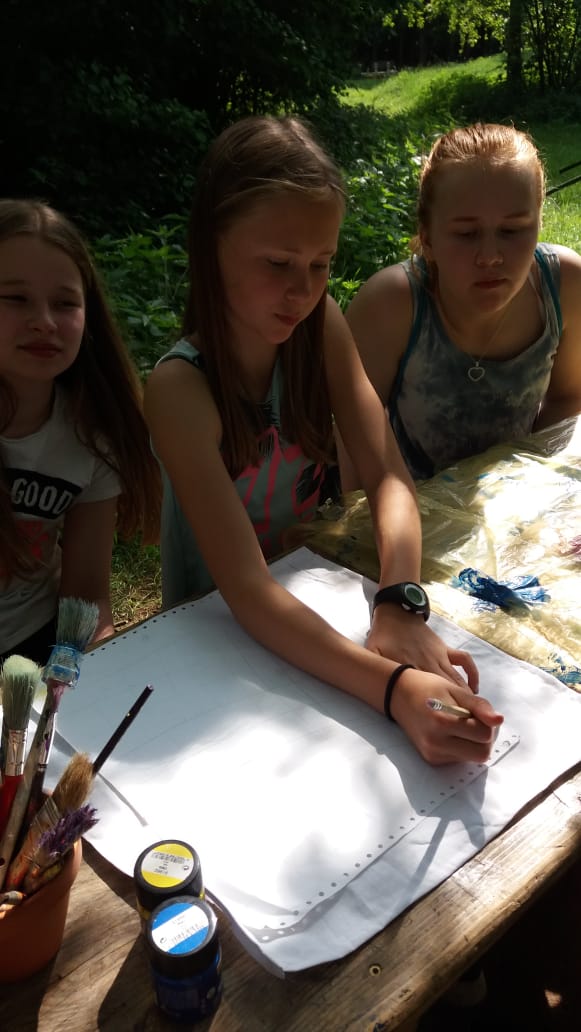 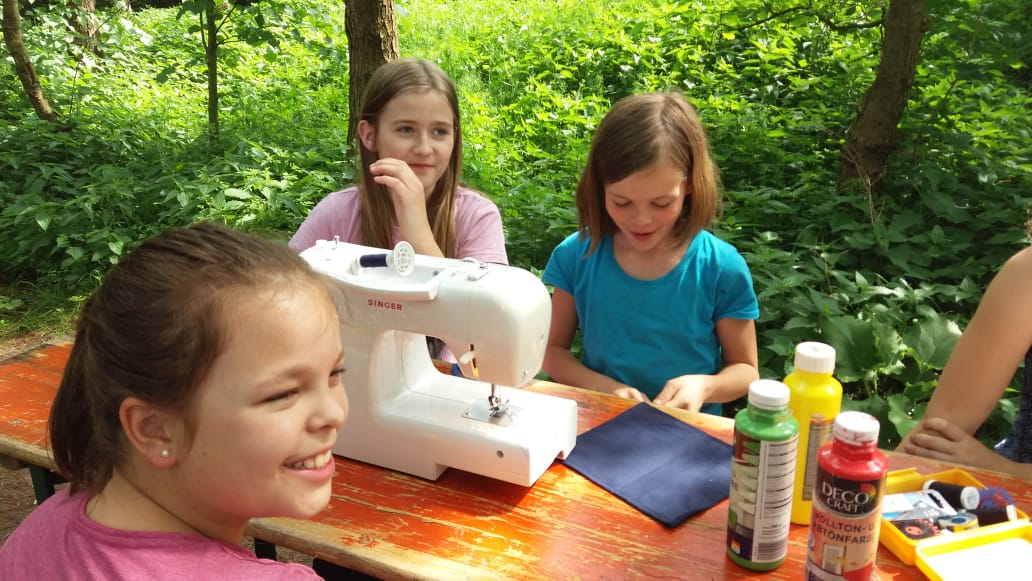 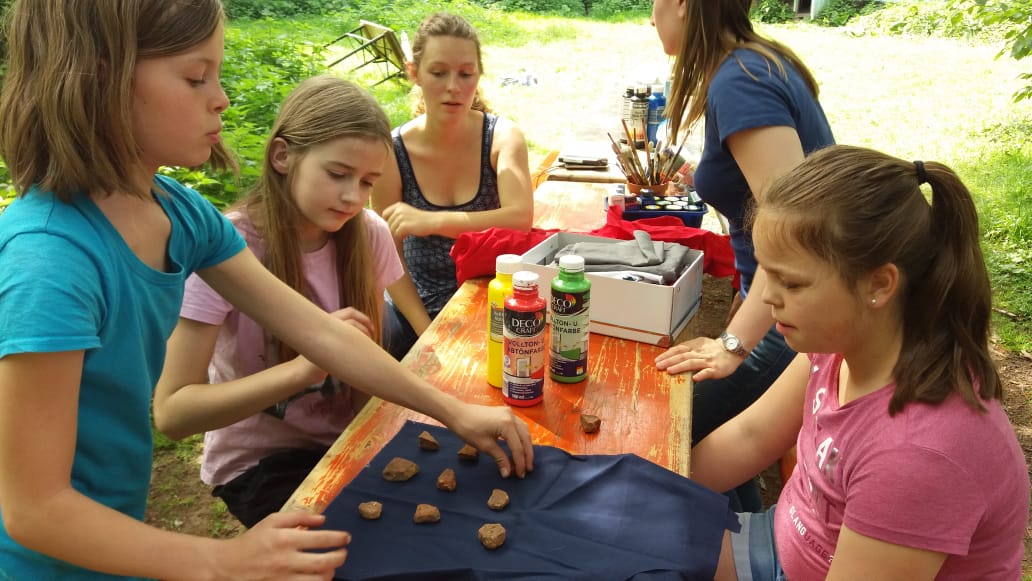 